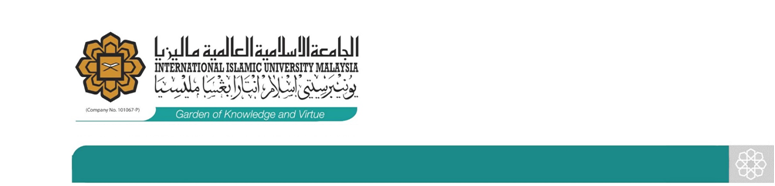 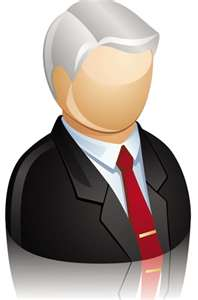 CURRICULUM VITAE OF THE EXAMINER FOR PH.D. AND MASTER THESISName of examiner (external)ProfessorDepartment of Political ScienceUniversiti Kebangsaan Malaysia (UKM), Bangi, Selangor Darul EhsanPhone: 03 3233 456 email: pgadmission@ukm.edu.myACADEMIC QUALIFICATIONACADEMIC QUALIFICATIONACADEMIC QUALIFICATIONBachelor of Human Sciences, Political Science, IIUM1994Master of Arts: Political Science, Universiti Kebangsaan Malaysia1999Doctor of Philosophy: Political Science, Universiti Sains Malaysia2006WORKING EXPERIENCE(within three (3) years working as academic administrator/ industrial)WORKING EXPERIENCE(within three (3) years working as academic administrator/ industrial)WORKING EXPERIENCE(within three (3) years working as academic administrator/ industrial)Head of DepartmentDepartment of Political ScienceUniversiti Kebangsaan Malaysia2007 – 2008Deputy DeanResearch, International Relation and IndustryUniversiti Kebangsaan Malaysia2009- 2011FIELDS OF SPECIALIZATIONFIELDS OF SPECIALIZATIONPolitical Theory Comparative PoliticsPUBLICATION(maximum five (5) publications in related area of specialization) PUBLICATION(maximum five (5) publications in related area of specialization) Name of examiner, (2011). The 9th general election: A mandate to rule . International Discourse , 10(5):644-954Name of examiner, (2009). Malaysia in the eyes of the world. London: Routledge.Etc.Etc.Etc.RESEARCH / CONSULTANCY / INNOVATION(maximum of three (3) projects research titles or grant i.e. active/complete project)RESEARCH / CONSULTANCY / INNOVATION(maximum of three (3) projects research titles or grant i.e. active/complete project)UKM-AP-ICT-21-2010 ; An interactive and Personalized News Content for Crime Investigation (i-PRIME)Intercultural Dialogue in Independent Malaya: Its Significance for Contemporary Malaysia. IKIM Research GrantEtc. 